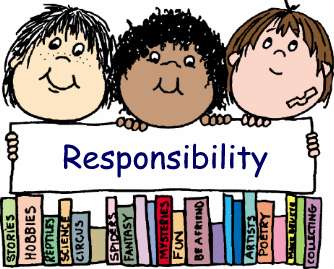 Links - key school values:Links - key school values:Reflection, resourcefulnessReflection, resourcefulnessReflection, resourcefulnessReflection, resourcefulnessReflection, resourcefulnessReflection, resourcefulnessReflection, resourcefulnessAssociated values:Associated values:Caring, courage, happiness, quality, understandingCaring, courage, happiness, quality, understandingCaring, courage, happiness, quality, understandingCaring, courage, happiness, quality, understandingCaring, courage, happiness, quality, understandingCaring, courage, happiness, quality, understandingCaring, courage, happiness, quality, understandingSMSC criteria:SMSC criteria:1,2,31,2,31,2,31,2,31,2,31,2,31,2,3Cross-curricular linksCross-curricular linksScienceScienceScienceScienceScienceScienceScienceReception Reception Year 1Year 1Year 2Year 2WEEKASSEMBLYSource materials:1.The Little Book of Values2.Developing Spirituality3. Fables4.Story books5.SEAL assembly materialsTHEMETHE QUESTIONS CHILDREN ASK!SUGGESTED CLASSROOM TOPICS AND ACTIVITIESOUTCOMESTHE QUESTIONS CHILDREN ASK!SUGGESTED CLASSROOM TOPICS AND ACTIVITIESOUTCOMESTHE QUESTIONS CHILDREN ASK!SUGGESTED CLASSROOM TOPICS AND ACTIVITIESOUTCOMES1Introduction to value - ResponsibilityWhat is responsibility?What other values can we think of that are associated with this value?Why do we need to be responsible for our self and others? How does taking responsibility make me a better person?Personal safety/RiskFocus – Safe placesDiscuss places, things and people that may frighten them and from which they feel that they need to keep safeDivide class into 4 groups, groups to construct collages or wall stories about keeping safe in these areasKeeping safe at homeKeeping safe in schoolKeeping safe on the roadsKeeping safe in the Community – town and countryBring work together and as a group identify safety rules for each collage – write up and display with collageDiscuss safety clothing e.g. fluorescent bands in the darkIdentify safe rules to reduce risksFocus – Friends, secrets and people who can help usDiscuss how it feels to have no friendsUse literature to read a story about having no friends –discuss story line e.g. ‘I am too absolutely small for school’ – Lauren Child.  Talk about what you would look for in a friendPlay agree disagree game with statement bank – see chart below this grid – these are statements that children might say to a child to get them to be their friend – read each statement and ask children if they think a person saying this would be a good friend, ask them to explain reasons. –use less statements if time is restrictedReturn to focus on the statement about a secret –discuss the word secret and what would be a good/happy secretIntroduce the fact that there can be  bad secrets give examplesIntroduce the idea of saying ‘no’ if you are not happy with somethingTalk about people who help us and their special people and who they would go to if they were worried about keeping a secretPlenary – play the ‘no’ game – responding in different ways using voice – see statements below this grid – end on happy voice so children finish feeling positiveDistinguish good and bad secrets and know where to get helpFocus – Safety rulesPlay a simple name game, reflect on the importance of rules, discuss whose responsibility it is to play by the rulesAsk pupils to compare and contrast safety rules in the classroom and the playground.  Ask them to think of some new rules for their classroom or playground.  Discuss which rules would work or would not work, giving reasonsIdentify unsafe situations in the home including the kitchenThink about the dangers of, household products, appliances, fireworks etc. (This need only be covered briefly with key rules to inform development of next activity – snakes and ladders.  Hazardous substance lesson to follow see week 3.Develop snakes and ladders safety game or similar, demonstrate game and discuss rules.  Play the game discussing why the objects/behaviours shown on the squares are safe/unsafeTo be able to follow safety rules at home and at schoolAnticipate the consequences of their actions2Different types of responsibilityBeing responsible for:SelfSociety –group responsibilityEconomyEnvironment Discuss different types/levels of responsibilitiesProvide examples for each of the aboveDiscuss the responsibilities that we have in school.Responsibility for behaviourLearningCare and respect for othersResponsibility for attendance and punctualityEtcLink to wider school values and expectationsDrug education Focus – A visit to the doctorsFeelings faces – Pupils express a range of feelings through facial gestures e.g. happy, excited, calm or sick.  Ask pupils to put on the face that they have when they go to the doctorsWhat does an adult do if you are ill? (Who gives you the medicine?)Key vocabulary and associated pictures requiredTemperatureThermometer Doctor’s Receptionist MedicineTongue depressorStethoscopeHeartPrescriptionChemistPharmacistLabelGermsDosage/amountBook’ Just one spoonful’ available as big book if still in print can be used Alternatively use another book about a trip to the doctor’sDiscuss feelings about;Being unwellVisiting the doctorStory board about a visit to the doctor could be developed for displayTo express feelings about being unwellKnow key vocabulary Focus – MedicinesReference Christopher Winter drug education resource Pass the talking object – pass the talking object around the circle saying; ‘When I am unwell I need…..’Sorting activity – discuss what we put into our bodies that help us or do not help us to be healthy.  Use selection of pictures showing lifestyles and health – see Christopher Winter drug education resource ensure medicine picture is included. Use two boxes and divide pictures into a Help Us or Not Help Us box.  Ensure that you cover the main points in the medicines teacher fact sheet. How medicines get into our body/What medicines go onto our body – make list of medicines, on a body outline working in small groups pupils decide if the medicines go inside or outside the body and stick or write them in the appropriate place e.g. swallowed, inhaled, injected, absorbed through the skin.  Explain that medicines should be taken only in the way they are intended or they could damage the bodyDiscuss the role of medicines and the fact that they are good for us if:They make us betterThey make our bodies work properlyDiscuss injections and how they are good for us if:They stop us from catching diseasesThey help our bodies to work as they shouldThey stop us from hurtingThey help doctors decide what is wrong with us when we are ill e.g. blood testsTo know  how medicines get into our bodiesTo know why people use medicinesTo understand that some people need to take medicines all the time to stay healthyFocus – Risky situationsTalk about times when we feel safe and times when we feel unsafe – share thoughtsTalk about what is a risk and how we determine if an activity is risky or notRisk mind map – ask the following questions;What do they think about when they hear the word risk?Why do they think people take risks?Are all risks bad or can they be good?Return to board and move the responses into good and bad groups.  Suggest examples of people who take risks in a positive way e.g. fire-fightersDiscuss strategies for dealing with risk e.g. using the traffic light strategyStop and think – how does it feelDecide - what are the options, which is the best?Do  – how will you get out of the situationUse of scenarios and riskometer to assess riskDiscuss the importance of taking responsibility for our actionsIdentify safe people and places in their livesRecognise the various degrees of risk in a range of situations To know when something is too risky3Taking risksDefine riskDiscuss positive and negative types of riskDiscuss how we weigh up the risks – a calculated riskTalk about taking a chance, raising to the challengeUse stories of explorers or other famous people who took a risk to achieve a dream or to help othersDrug educationFocus – Pick the medicinesHumpty Dumpty Read nursery rhymeExplain that sometimes our bodies can heal if something is wrong but sometimes our bodies can be damaged so badly that they can never repair themselves e.g. an accident  where people are left in a wheelchairSelection of pictures of medicines and other household substancesDivide into medicines and those that are notDiscuss choicesTell story of young child finding tablets in Gran’s bag that they think are sweets – consider what the young child may do – different endings to the storyEnsure children know that they should never take any substance they find lying around especially if they are not sure what it isExplain that medicines should be prescribed by a doctor or given to them by a responsible adultDiscuss’ ‘Do you always have to take medicine when you are ill?’Alternatives to medicineRecognise which household objects are medicines and which are notUnderstand that medicines should be taken only when prescribed by a doctor or given by a parent or carerFocus – Who gives us medicines?Reference Christopher Winter drug education resource People who help us - Split class into small groups.  Using the ‘People Who Help Us’ photo cards (see Christopher Winter resource) give each group a card and ask them to discuss what job they think these people do.  Do they think this person may or may not give us medicines or injections?  Ask each group to share their answers with the rest of the group and explain their decision. Display images on whiteboard and ask pupils to place the correct image in the correct boxWhose medicine is it?How do we know? – labelsDosage – how do we know how much to take?Finger puppets and assessment – using finger puppets ask pupils to work in small groups and to make up stories about being unwell and needing medicine.  Each Group tells their story to the wider class.  Use this opportunity to reinforce the key messages from the teacher support sheetSafe storage of medicinesTo know when we should take medicines and who should give then to usTo know the rules about medicinesFocus - Hazardous substancesReference Christopher Winter drug education resourceSafety in the home – look at range of products/substance cards and decide where they should be stored e.g. garage, shed, under the sink, bathroom cabinet.  Discuss:What are they for?Who might use them?In what ways may they harm us?Where are they obtained from?Who can get them/buy themShow children hazardous symbols and discuss how these are on all dangerous substancesSafety rulesNever transfer substances into another containerNever touch or taste an unknown substanceAlways ask a responsible adult before using any substanceFollow simple rules for keeping safeRecognise some symbols showing that something is dangerous4Stand your groundUse of story line about standing up for yourself – assertiveness – firm but fairDiscuss fairness, right and wrong, sharing and caring, taking turns and negotiationPossible use of photographs – slide show to discuss range of scenariosGood to be me (SEAL)Focus -  Standing up for myself – firm but fairStarter – stand up if you.....End sentence with statements that relate to likes and dislikesReference SEAL page 14 – puppet activity.Discuss  how we tell others what we need and how we need to stand up for ourselves without hurting others and how we co-operate with others so that we learn to share and negotiate with othersRounds – Today I have played nicely with....I have shared toys with....Express their needsStand up for themselves without hurting othersFocus – Keeping calmTalk about times when we get angry or when we worry and how it makes us feel – word showerDiscuss the importance of finding ways to keep calm, thinking through issue and learning to relaxUse of guided meditation strategy to calm and relax children accompanied by relaxing musicRefer to guidance page 16 SEAL for exercises to relax the bodyIdentify ways of relaxing and calming downEnjoy the feelings associated with relaxationFocus – Assertiveness – firm but fairReference SEAL PAGE 17 Three play scripts – page 17Discuss three different responses and how we need to play fair and shareDiscuss other scenarios that may happen in the classroom/school situation apply assertive, passive and aggressive responses – discussing feelings of the characters in respect to each style of responseKnow when it is right to stand up for themselvesKnow how they can assert themselves5Good to be me – SEAL assembly – Reference page 7-11Song – ‘Strong’ – Desiree or other upbeat musicI am the one and only!Pictures from Seal CDStory – The animals in the forest – tells the story of how ‘Mouse’ rescued the animals.She didn’t believe in herself but discovered that she had a part to play and could help others and be respected and thanked for her contributionGood to be me(SEAL)Focus – Feeling happy and proudStarter – Pass the smile SEAL page 12Ask child to show you through facial expressions how they look when they feel happy or proud1.Photocards – happy, proud – school resource fileDiscuss how the characters are thinking and feeling – Seal page 13.Refer to questions page 132.Children bring into school something from home (object) that represents something that makes them happy/proud – share in circle – show and tell3. Photograph items and put together in display/class book or personal diary for childRecognise facial expressions that demonstrate happiness or being proudDescribe how they feel when they are happy or proud.Focus – How proud am I?Starter – spin the bottle – SEAL PAGE 5Discuss assembly story – feelings of mouse, record feeling wordsShare with partner time when they felt proud – reference SEAL page 5Put children’s names on slips of paper in a box – NAME should feel proud because.Children take slip each and complete for that individual and present it to the individual concerned – SEAL page 6Read story – proud page 10 – 11 SEALDiscuss story and questions that followReference page 6 SEALKnow what makes them proudFocus – Stop and think!Reference SEAL page 18Discuss what children understand by impulsive behaviour.Talk through Daphne Dinosaur and Olive Owl scenarios –page 18 and discussDiscuss how we can use traffic light strategy to consider how we react to a situationRed – stop and thinkAmber – decide how to reactGreen – react in a considered  and informed mannerChildren could  work through range of scenarios in small groups applying the traffic light system and recording responsesConsider how their behaviour impacts on othersRecognise impulsive behaviourAdapt their behaviour Celebrating Achievement:During the half term use the schools rewards/celebrating achievements system to acknowledge individuals who demonstrate the following:Doing something to be proud ofResponding in an assertive wayHelping someone with a worryStopping and thinking when we are angryCelebrating Achievement:During the half term use the schools rewards/celebrating achievements system to acknowledge individuals who demonstrate the following:Doing something to be proud ofResponding in an assertive wayHelping someone with a worryStopping and thinking when we are angryCelebrating Achievement:During the half term use the schools rewards/celebrating achievements system to acknowledge individuals who demonstrate the following:Doing something to be proud ofResponding in an assertive wayHelping someone with a worryStopping and thinking when we are angryCelebrating Achievement:During the half term use the schools rewards/celebrating achievements system to acknowledge individuals who demonstrate the following:Doing something to be proud ofResponding in an assertive wayHelping someone with a worryStopping and thinking when we are angryCelebrating Achievement:During the half term use the schools rewards/celebrating achievements system to acknowledge individuals who demonstrate the following:Doing something to be proud ofResponding in an assertive wayHelping someone with a worryStopping and thinking when we are angryCelebrating Achievement:During the half term use the schools rewards/celebrating achievements system to acknowledge individuals who demonstrate the following:Doing something to be proud ofResponding in an assertive wayHelping someone with a worryStopping and thinking when we are angryCelebrating Achievement:During the half term use the schools rewards/celebrating achievements system to acknowledge individuals who demonstrate the following:Doing something to be proud ofResponding in an assertive wayHelping someone with a worryStopping and thinking when we are angryCelebrating Achievement:During the half term use the schools rewards/celebrating achievements system to acknowledge individuals who demonstrate the following:Doing something to be proud ofResponding in an assertive wayHelping someone with a worryStopping and thinking when we are angryCelebrating Achievement:During the half term use the schools rewards/celebrating achievements system to acknowledge individuals who demonstrate the following:Doing something to be proud ofResponding in an assertive wayHelping someone with a worryStopping and thinking when we are angryFriends – Agree/disagree statementsFriends – Agree/disagree statementsCome and join in our gameI like your hairIf you come round to my house we can play on my new computer gameHave you got any petsWould you like to play with usCan I sit with you at lunch timeGive me your sweets and I’ll be your friendI want you to be just friends with meIf I tell you a secret you have to tell me one back and then I’ll be ytyour friendCan I try some of your crisps?Where did you get those trainers?If you want to play you have to use our rulesHow much pocket money do you get?If you want to be friends with me you can’t talk to SamThe ‘no’ gameThe ‘no’ gameLet me have all your moneyGive me your sweetsGive me your bikeTidy the room for meAlways let me winLet me say who we can be friends with todayGive me your catHop instead of walkCarry me everywhereDo all the washing up when it’s my turnLet me have your best/new toyAlways let me decide what games we playLinks - key school values:Links - key school values:Reflection, resourcefulnessReflection, resourcefulnessReflection, resourcefulnessReflection, resourcefulnessReflection, resourcefulnessAssociated values:Associated values:Caring, courage, happiness, quality, understandingCaring, courage, happiness, quality, understandingCaring, courage, happiness, quality, understandingCaring, courage, happiness, quality, understandingCaring, courage, happiness, quality, understandingSMSC criteria:SMSC criteria:1,2,31,2,31,2,31,2,31,2,3Cross-curricular linksCross-curricular linksScienceScienceScienceScienceScienceYear 3Year 3Year 4Year 4WEEKASSEMBLYSource materials:1.The Little Book of Values2.Developing Spirituality3. Fables4.Story books5.SEAL assembly materialsTHEMETHE QUESTIONS CHILDREN ASK!SUGGESTED CLASSROOM TOPICS AND ACTIVITIESOUTCOMESTHE QUESTIONS CHILDREN ASK!SUGGESTED CLASSROOM TOPICS AND ACTIVITIESOUTCOMES1Introduction to value - ResponsibilityWhat is responsibility?What other values can we think of that are associated with this value?Why do we need to be responsible for our self and others? How does taking responsibility make me a better person?Personal Safety/RiskFocus – Personal space – What would you do if...?Pass objects around to touch and ask which they like to touch and which they do not likeDiscuss ways in which people touch each other and if it feels comfortableEmpathise that no one should make children do something that they do not want to doDiscuss personal space and what this meansLook at a range of situations and ask children to think about who would go to for help in the given situation – see suggestion list belowDiscuss the importance of talking to a trusted adult about things that make you feel unsafeChildren prepare leaflet entitled ‘stay safe’ with simple tips for keeping safe in different places Alternative exercise – use problem page from Christopher Winter SRE resourceSee ‘Kidscape’ keepsafe code belowDecide who has access to their bodiesBe able to ask for help from a trusted adultIdentify different touches and how to deal with unwanted touchFocus – Taking a riskDiscuss concept of safety and risk, list ideas and examples of risks.  Categorise e.g. health, safety etc. Discuss examples and rate feelings using risk meter.  Discuss negative and positive results of taking risksUse continuum 1-10.  Ask pupils to rate risks1= low, 10=high.  Provide opportunity for discussion and share perceptionsDiscuss strategies for keeping themselves safe.  Complete round – ‘One way that I can reduce a real risk to my health or safety is to ……’Weighing up the pros and cons of taking risksAsk children to think about their feeling when they feel unsafe – are there times when they take risks?Provide scenario cards; make balance sheet detailing gains and losses from taking a risk.  Consider the long term and short term risks associated with scenarioSet goal to improve health – consider benefits of changing their behaviourIdentify the different types of risks people takeUnderstand that risks can have positive and negative consequencesBegin to weigh up the reasons for and against taking certain risks, based on possible outcomes2Different types of responsibilityBeing responsible for:SelfSociety –group responsibilityEconomyEnvironment Discuss different types/levels of responsibilitiesProvide examples for each of the aboveDiscuss the responsibilities that we have in school.Responsibility for behaviourLearningCare and respect for othersResponsibility for attendance and punctualityEtcLink to wider school values and expectationsDrug education Focus – Why people smokeReference Christopher Winter drug education resourceTraffic light activity – place pupils in pairs and give each pair a set of traffic lights – red (not healthy), yellow (not sure/depends), green (healthy).  Using the healthy/unhealthy activities list in the smoking teacher support sheet read out one activity at a time and ask children to decide which traffic light they will holds up – discuss resultsSmoking images – use pictures to show the different ways people smoke.  Show no smoking symbol and ask if they know what it meansSmoking word storm – record all they know about smoking include details about health, mood, lifestyles. Breathing exercises – explain how tobacco gets into the body, breath in and out feeling the rib cage, demonstrate with balloon, discuss how smokers are short of breath children can experience this by feeling their heart rate and then running on the spot and feeling their heart beat faster and being short of breathWhy do people smoke – use pictures and ask pupils to think why people smoke.  Discuss if there are any good reasons for smokingTo understand why people smokeTo know how smoking effects peopleFocus – Effects of alcoholReference Christopher Winter drug education resourceCircle activity – name one thing that is good for our bodies and one that is bad Alcohol drinks – define a drug.  Introduce alcohol as a drug.  Pupils list as many alcoholic drinks as they know.  Remind them that alcohol is a legal drug.  In small groups give pupils Drinks photo cards’ and ask them to sort them into alcoholic and non-alcoholic drinks, discuss results.  Explain that not all people drink and that in certain faiths and cultures it is bannedDiscus effects of alcohol – children draw and write on body outline effects on the body.  Discuss what effect it has on behaviour Safer drinking – show safer drinking cards and suggest guidelines for adults – men and woman.  Ask pupils why they think there is a difference.  Show class wine bottle, a beer bottle and a bottle of sprits and ask them to discuss which contains the most alcohol.  Explain the strength of drinks and the concept of units discuss how many units are considered safe per dayReview and reflect.  Discuss;What have you learnt about the effects of alcohol?How much alcohol would be ‘safe’ to drink?How do we know if someone is drunk?What might be some of the dangers of being drunk upon the drunken person and other people?What would you do if someone was drunk?What is responsible/sensible/appropriate use of alcoholTo know what alcohol is and how it affects the bodyTo understand that everyone will be affected differently by alcohol3Taking risksDefine riskDiscuss positive and negative types of riskDiscuss how we weigh up the risks – a calculated riskTalk about taking a chance, raising to the challengeUse stories of explorers or other famous people who took a risk to achieve a dream or to help othersDrug educationFocus - Physical effects of smokingReference Christopher Winter drug education resourceDiscuss how smoking affects the body – use word storm from previous lesson to recap.  Use talking ball and body templateReversing the effects of smoking – it is important that children know that the effects of smoking can be reversed.  Refer to recovery timeline on teacher support sheetsQuitting – discuss why it is difficult to stop smoking, discuss the addictive nature of tobacco and why some people use patches or gum or smoke a pretend cigarette to help them quitPassive smoking – define passive smoking and effectsTo understand what quitting smoking does to the bodyFocus - Alcohol and riskReference Christopher Winter drug education resource Discuss reasons why some people drink and why others choose not to.  Use ‘People drinking cards’ and ask pupils to say why they think the people are drinking and do they think they alcohol is affecting them Card sorting – Consider the social consequences of drinking.  Small groups issues with ‘Effects of alcohol cards’ and sort into 3 piles according to effect on;1. The individual2. Family and friends3. The communityAsk pupils to consider what they think is the biggest  consequence of drinkingKeeping safe story -  read story and consider the following questions;Why do you think the adults were drinking?What effect did you notice the drinks having on the adults?What risks did the children take in the story?Remind pupils that the effects of alcohol are different on different people and it is particularly risky for children as their bodies cannot cope with alcoholAsk pupils to think about alcohol labelling and ask them what sort of warnings should be placed on the alcohol containers about misusing alcoholTo know there are risks to drinking alcohol4Stand your groundUse of story line about standing up for yourself – assertiveness – firm but fairDiscuss fairness, right and wrong, sharing and caring, taking turns and negotiationPossible use of photographs – slide show to discuss range of scenariosDrug educationFocus - Smoking and society/resisting unhelpful pressuresReference Christopher Winter drug education resource plus additional ideasSmoking and the law – read out facts about the smoke free law from the teacher support sheet.  Discuss each fact and decide if they agree/disagree or are not sure, ask pupils to justify their answers.Rules about smoking - use word storm from lesson 1 and ask pupils why some people choose not to smoke.  Do they think passive smoking is fair?. Ask them to create rules about smoking if they could make lawsSmoking scenarios – Give each pair a smoking scenario.  Pupils practice what they would do in each situation.Practice the following strategyStep one – stop and think – how does it feel, right or wrong?Step two – decide – what are the options, which is best?Step three – do – how will you get out of the situation or deal with it?To know the negative effects of smokingTo be able to make positive choice not to smokeFocus - Limits to drinking alcohol Reference Christopher Winter drug education resourceCircle activity – reflect on effects of alcohol.  Use talking ball to give negative effects of alcoholAlcohol and the law quiz – complete quiz – true/false. And discuss answers.  Discuss what pupils think the laws are trying to achieve?  Do they work?Alcohol awareness activity – distribute alcohol awareness adverts, ask groups what the advert is trying to say e.g. message about health, behaviour etc.  Discuss how effective they think they arePupils design poster and draw out the main pointsDiscuss how the media impacts on drinking habitsTo know some of the laws about drinking alcoholTo consider ways of persuading people to drink alcohol sensibly5Good to be me – SEAL assembly – Reference page 7-11Song – ‘Strong’ – Desiree or other upbeat musicI am the one and only!Pictures from Seal CDStory – The animals in the forest – tells the story of how ‘Mouse’ rescued the animals.She didn’t believe in herself but discovered that she had a part to play and could help others and be respected and thanked for her contributionGood to be me(SEAL)Focus – Staying strongThere are a range of activities within the SEAL resources that you may wish to use.  Much of this work links to the emotional literacy unit of work that was begun in the first half termTaking on a challengeDiscuss how we can surprise ourselves at times by accomplishing things that we thought we could not do but when we took on the challenge we met it – discuss how when we take on a challenge even if we do not succeed fully we still learn along the way and make progress.  Ask children to set themselves a task that they would like to achieve by the end of the week (learning target) – record this and revisit.Being assertiveRange of scenarios used and children asked to decide how someone could say no to a friend without falling out – carousel could be used see suggestions for scenarios page 8 SEALRead story ‘Lion, MOUSE, Fox and Human’ page 14-15 – see mask resource sheets,Discuss questions page 9 in groupsKnow how they learnKnow how to be assertiveFocus –  Standing proudThere are a range of activities within the SEAL resources that you may wish to use.  Much of this work links to the emotional literacy unit of work that was begun in the first half termFeeling good about myselfStarter – There is a chair on my right – page 22 SEALDiscuss feeling proud about the things we are good at and accepting that some things are more difficult but we can always continue to learn.Introduction – pair work interviewWhat have you done in the last few weeks that you are proud of? What went well?What did you do that made it successful?How did it feel?Fight or flightReference page 25 SEALPhotocard – scared from resource pack – discuss feelingsFight or flight resource sheet from CD ROM and accompanying pictures – explore responses to feeling scaredDiscuss how we feel threatened and our responsesDiscuss other responses in addition to flight/fight – freeze (staying in the hope that you won’t be seen) and Flock ( grouping with othersUse hall to allow children to show stylised response to number of situations/threatsFists up for fightRunning for flightStanding still for freezeRunning to centre of room for flockChildren move around room to music and then teacher crashes cymbals and children freeze – scenario is read and children select stylised response.Bring back to central group and discuss responsesKnow what they are good atRecognise when they find something difficult and develop strategies to address thisReflex on the range of behaviours of self and others in response to a perceived threatCelebrating Achievement:During the half term use the schools rewards/celebrating achievements system to acknowledge individuals who demonstrate the following:Doing something to be proud ofResponding in an assertive wayHelping someone with a worryStopping and thinking when we are angryCelebrating Achievement:During the half term use the schools rewards/celebrating achievements system to acknowledge individuals who demonstrate the following:Doing something to be proud ofResponding in an assertive wayHelping someone with a worryStopping and thinking when we are angryCelebrating Achievement:During the half term use the schools rewards/celebrating achievements system to acknowledge individuals who demonstrate the following:Doing something to be proud ofResponding in an assertive wayHelping someone with a worryStopping and thinking when we are angryCelebrating Achievement:During the half term use the schools rewards/celebrating achievements system to acknowledge individuals who demonstrate the following:Doing something to be proud ofResponding in an assertive wayHelping someone with a worryStopping and thinking when we are angryCelebrating Achievement:During the half term use the schools rewards/celebrating achievements system to acknowledge individuals who demonstrate the following:Doing something to be proud ofResponding in an assertive wayHelping someone with a worryStopping and thinking when we are angryCelebrating Achievement:During the half term use the schools rewards/celebrating achievements system to acknowledge individuals who demonstrate the following:Doing something to be proud ofResponding in an assertive wayHelping someone with a worryStopping and thinking when we are angryCelebrating Achievement:During the half term use the schools rewards/celebrating achievements system to acknowledge individuals who demonstrate the following:Doing something to be proud ofResponding in an assertive wayHelping someone with a worryStopping and thinking when we are angryPersonal Space – What would you do if...?Someone makes you promise to keep a secretYou are at home alone and someone knocks on the doorIt is raining and someone offers you a lift in their carSomeone offers you a present if you do something that you don’t want to doSomeone arrives at the school gates and says that your parents have asked them to take you homeYou fall over in the street an someone offers to pick you upSomeone jumps out in front of you on a path and blocks your wayYou get lost while you are out shoppingThe Kiscape Keepsafe CodeHugs – hugs and kisses are nice, especially from people we like.  Even hugs and kisses that feel good and that you like should never be kept a secretBody – your body belongs to you and not to anyone else – particularly the private parts covered by your swimsuit.  If anyone ever tries to touch your body in a way which confuses or frightens you, say NO and tellNo – if anyone tries to kiss or touch you in a way you don’t like or which they say must be a secret, say NO in a very loud voice,  don’t talk to anyone you don’t know when you are alone or just with other childrenRun – If a stranger or even someone you know tries to harm you or touch you in a frightening way, run away and get help.  Always try to run towards other people or in a shop, if you canYell – Wherever you are, it is alright to yell if someone is trying to hurt youTell – Tell a grown-up you trust if any frightens you or tries to touch you in a way that makes you feel unsafe,  it is never your fault, if an older person tries to do thisSecrets – Secrets such as surprise birthday parties are fun.  But some secrets are not good and should never be kept.                No older person should ever ask you to keep a kiss, hug or touch secret.  If anyone does, even if you know the person, tell a grown-up you can trustBribes – don’t accept money, sweets or a gift from anyone without first checking with your parents or guardians.  Most of the time it will be alright.  But some people try to trick children into doing something by giving them sweets or money.  This is called a bribe... don’t ever take oneCode – have a code word or sign with your parents or guardians,  if they need to send someone to collect you they can give that person the code.  Don’t tell the code to anyone else.Links - key school values:Links - key school values:Reflection, resourcefulnessReflection, resourcefulnessReflection, resourcefulnessReflection, resourcefulnessReflection, resourcefulnessAssociated values:Associated values:Caring, courage, happiness, quality, understandingCaring, courage, happiness, quality, understandingCaring, courage, happiness, quality, understandingCaring, courage, happiness, quality, understandingCaring, courage, happiness, quality, understandingSMSC criteria:SMSC criteria:1,2,31,2,31,2,31,2,31,2,3Cross-curricular linksCross-curricular linksScienceScienceScienceScienceScienceYear 5Year 5Year 6Year 6WEEKASSEMBLYSource materials:1.The Little Book of Values2.Developing Spirituality3. Fables4.Story books5.SEAL assembly materialsTHEMETHE QUESTIONS CHILDREN ASK!SUGGESTED CLASSROOM TOPICS AND ACTIVITIESOUTCOMESTHE QUESTIONS CHILDREN ASK!SUGGESTED CLASSROOM TOPICS AND ACTIVITIESOUTCOMES1Introduction to value - ResponsibilityWhat is responsibility?What other values can we think of that are associated with this value?Why do we need to be responsible for our self and others? How does taking responsibility make me a better person?Personal safety/RiskFocus – Peer pressureReference Christopher Winter drug education resource plus additional ideas Introduce lesson explaining that you will be looking at how we can make informed choicesExplain that pressure to take risks comes from a variety of sources.  We can also take risks because of what people expect of us.  Explain that we have the right to feel safe and secure, and have a responsibility to look out for each other, as well as making our own decisionsDiamond nine – in small groups pupils arrange statements – most important to least importantPeer pressure scenarios – use cards and pupils work in small groups to develop a piece of drama – see teacher guide for strategies that can be used to resist pressure.  Take feedback about which assertive strategies were successful. Why might it be hard to make the right decision?Why is it difficult to say no to friendsUse scenario cards to encourage pupils to think about how they would react to a variety of situations and discuss, share through role play.  Children should consider;What they think What they would doWhat they would sayHow they feelSee also SEAL activity page 8 – making choices which could be used as an introductory activityIdentify different reasons why people take risksUnderstand that they can feel pressured into taking unwanted risks, but can take steps to deal with this pressureBegin to understand that pressure can have both positive and negative outcomesTo know a range of skills to resist peer pressureTo develop assertiveness skillsFocus - Help, advice and supportReference Christopher Winter drug education resource plus additional ideasCircle activity – pupils complete sentence stem;children may feel happy whenchildren may feel sad whenchildren may feel confident whenchildren may feel worried whenAsking for help – ask children to think about times when they had worries and who they would turn to for help ensure that this covers family, friends and school staff.  Discuss who else can help e.g. possible outside services, phone lines etc that they may know of – discuss Childline and Talk to FrankLook at problem page scenarios and give each small group one problem.  Pupils develop responses and then share with the classKnow where and how to get helpName some national advice services and know how to access them2Different types of responsibilityBeing responsible for:SelfSociety –group responsibilityEconomyEnvironment Discuss different types/levels of responsibilitiesProvide examples for each of the aboveDiscuss the responsibilities that we have in school.Responsibility for behaviourLearningCare and respect for othersResponsibility for attendance and punctualityEtcLink to wider school values and expectationsDrug education Focus - Legal and illegal drugsReference Christopher Winter drug education resource plus additional ideasDefine what is a drug – small groups list all the drugs that they have heard of and classify into legal and illegal groupings explore concept of legal and illegalGraffiti boards – write name of each of the drugs listed on the top of flip chart paper pupils write everything that they have heard of about this drug under the heading.  Circulate sheets s o that all pupils have contributed to each sheet.  Display and discuss.  Correct any misconceptionsTo know about the range of legal and illegal drugsTo have some understanding of the effects and risks of illegal drugsFocus – CannabisReference Christopher Winter drug education resource plus additional ideasReview the legal and illegal drugs that they know about and list these.  Explain that today’s lesson will focus on cannabisComplete cannabis quiz and discuss each point – use teacher support sheetDiscuss why people choose to rake cannabis.  Explain that the majority of young people do not take it – refer to data (use local data if possible)Resisting pressure -  Role play resistance strategies when faced with pressure to take cannabis by a friendReview and reflectTo know what effect cannabis can have on your health and lifeTo know the legal consequences of using cannabis3Taking risksDefine riskDiscuss positive and negative types of riskDiscuss how we weigh up the risks – a calculated riskTalk about taking a chance, raising to the challengeUse stories of explorers or other famous people who took a risk to achieve a dream or to help othersDrug educationFocus - Attitudes to drugsReference Christopher Winter drug education resource plus additional ideas Question and answer session from last lesson.  Discuss why people may take drugsAttitudes to drugs – use of strongly agree/disagree cards – continuum.  Pupils listen to statement and stand in position on the line and have to justify their position if asked to do soSmoking is legal so you should be able to do it anywhereSniffing aerosols should be legalChildren should not be allowed to drink alcoholIt should be legal to use cannabisAll alcohol should carry a health warning on the labelPeople who are addicted to drugs should get help not out in prisonThere is no harm in using medicines4. Stereotypes – use drug user images.  Pupils decide if the image represents an illegal drug user – sort into agree/disagree piles.  Pupils will be expected to justify their opinion.  Discuss any misconceptions.  Ask pupils if you can tell whether someone uses drugs just by looking at them.  Discuss how the media influences attitudes and can develop stereotypes5. Reflect and review –look at pictures.  Ask - What are the dangers of stereotyping people especially around drug use?To explore our attitudes to drug useTo understand that all sorts of people may misuse drugsTo challenge myths about drug useFocus - VSA and getting help (volatile substance abuse)N.B. Children need to know the dangers of VSA’s.  These substances tend to be used by young children and users are often in isolated places and alone so asphyxiation can occur.  Teachers need to be sensitive to the nature of the children in their class and it may be advisable to include these substances when discussing hazardous substances in general covering the points in the fact sheet.Reference Christopher Winter drug education resource plus additional ideasIntroduce the focus of the lesson – VSA.  Ask pupils what they think these are and list them In small groups pupils discuss risks of VSA and list.  Provide fact sheet, read through and explain difficult words or concepts.  Review pupils original ideas with the information presentedContacting emergency services - discuss stages of contacting the service – see sheet.  Pupils use script to role play.  Discuss basic first aid principlesTo know the effects of VSATo know how to get and give help4Stand your groundUse of story line about standing up for yourself – assertiveness – firm but fairDiscuss fairness, right and wrong, sharing and caring, taking turns and negotiationPossible use of photographs – slide show to discuss range of scenariosDrug educationTHE LAW AND DRUGS1. Discuss why we have laws and what happens when people break the law.  Ask if pupils know of any examples relating to drugs2. Divide class into small groups and provide each group with question sheet.  Bring groups back together and discuss answers3. Ask groups to look again through the worksheet and find two laws that they agree with and two they think that should be changed AND WHY.  This work can be developed into research work and debatePupils understand a number of drug lawsThere are a range of activities within the SEAL resources that you may wish to use.  Much of this work links to the emotional literacy unit of work that was begun in the first half termStanding up for what I think – peer pressureDiscuss what they understand by peer pressureUse examples – SEAL page 17 to explore thisRecognising peer pressure – influences and pressuresChildren share one thing that they believe in see examples page 17-18 SEALChild makes statement and others decide if they agree or disagree – pair children, one who agrees and one who disagrees.  Children have to justify their opinion to the other.Debriefing questions:Did anyone manage to persuade the other to change their mind?How did people try to persuade you to change your mind?What did people say or do to make you change your mind?Did you recognise any of these as ’peer pressure’?Finally:How did it feel if no-one agreed with you?Is it easy to say what you believe when others do not agree?Why do people sometimes ‘go along with the crowd’?Have your choices ever been influenced by peer pressure?Make informed choicesStand up for what they think5Good to be me – SEAL assembly – Reference page 7-11Song – ‘Strong’ – Desiree or other upbeat musicI am the one and only!Pictures from Seal CDStory – The animals in the forest – tells the story of how ‘Mouse’ rescued the animals.She didn’t believe in herself but discovered that she had a part to play and could help others and be respected and thanked for her contributionGood to be me(SEAL)There are a range of activities within the SEAL resources that you may wish to use.  Much of this work links to the emotional literacy unit of work that was begun in the first half termProud and boastful – page 6Why do we boast – make others feel jealous, want others to admire us or make ourselves feel better.Discuss difference between boasting and being proud – use examples to show the difference – see situations page 6 SEAL.Questions;Why do people boast?How does it make you feel?How does it make others feel?Does feeling proud make you feel comfortable?What can we do if someone boasts a lot – problem solving approachAgreeing and disagreeing – page 9Pair work – agree and disagree rolesPrepared statements required page 6Discuss statements and agree/disagreeDebriefing – how did this feel, can you disagree with someone without falling outKnow the difference between  being proud and boastingKnow how boasting can make others feel inadequate or uselessDisagree with others without falling outCope when someone else disagrees with themThere are a range of activities within the SEAL resources that you may wish to use.  Much of this work links to the emotional literacy unit of work that was begun in the first half termAnxious and worried page 15 – 16Consider anxiety and worries.Read out sample worries – page 16Thought shower worries children may have – place on cards – redistribute cards and children solve the worries for each other offering solutionsAssertiveness page 19-20Assertiveness poster – whole school resource fileDiscuss aggressive, passive and assertive behaviour – give examples4 things that need to be addressed in order to be assertiveBody languageEye contactTone of voiceWords we usePart 1 –how do we show anger without saying a word – facial expressions/body language – see sample list page 20Part 2 – tone and words.Children say something where the words and tone do not matchPart 3 – discuss impact of words, tone, body languageWords – 7 %Way they are spoken – tone 38%Body language 55%Recognise when they are worriedKnow what to do about their worryUse assertive body language and tone of voiceCelebrating Achievement:During the half term use the schools rewards/celebrating achievements system to acknowledge individuals who demonstrate the following:Doing something to be proud ofResponding in an assertive wayHelping someone with a worryStopping and thinking when we are angryCelebrating Achievement:During the half term use the schools rewards/celebrating achievements system to acknowledge individuals who demonstrate the following:Doing something to be proud ofResponding in an assertive wayHelping someone with a worryStopping and thinking when we are angryCelebrating Achievement:During the half term use the schools rewards/celebrating achievements system to acknowledge individuals who demonstrate the following:Doing something to be proud ofResponding in an assertive wayHelping someone with a worryStopping and thinking when we are angryCelebrating Achievement:During the half term use the schools rewards/celebrating achievements system to acknowledge individuals who demonstrate the following:Doing something to be proud ofResponding in an assertive wayHelping someone with a worryStopping and thinking when we are angryCelebrating Achievement:During the half term use the schools rewards/celebrating achievements system to acknowledge individuals who demonstrate the following:Doing something to be proud ofResponding in an assertive wayHelping someone with a worryStopping and thinking when we are angryCelebrating Achievement:During the half term use the schools rewards/celebrating achievements system to acknowledge individuals who demonstrate the following:Doing something to be proud ofResponding in an assertive wayHelping someone with a worryStopping and thinking when we are angryCelebrating Achievement:During the half term use the schools rewards/celebrating achievements system to acknowledge individuals who demonstrate the following:Doing something to be proud ofResponding in an assertive wayHelping someone with a worryStopping and thinking when we are angry